29.pielikumsPriekules novada pašvaldības domes2016.gada 28.janvāra sēdes protokolam Nr.2, 30.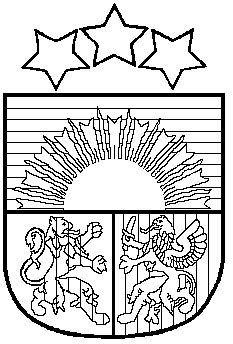 LATVIJAS REPUBLIKAPRIEKULES NOVADA PAŠVALDĪBAS DOMEReģistrācijas Nr. , Saules iela 1, Priekule, Priekules novads, LV-3434, tālrunis , fakss 63497937, e-pasts: dome@priekulesnovads.lvLĒMUMSPriekulē2016.gada 28.janvārī                 	                                                                             Nr.230.Par 09.12.2011. zemes nomas līguma Nr.3-36/78-2011 laušanu ar I.V., Virgas pag., Priekules nov.Izskatot jautājumu par 2011.gada 09.decembra lauku apvidus zemes nomas līguma Nr.3-36/78-2011 laušanu ar I.V. par zemes „Vējiņi 1” 0,5830 ha platībā, kadastra apzīmējums 6498 001 0027, Virgas pagastā iznomāšanu tika konstatēts, ka:2011.gada 09.decembrī starp Priekules novada pašvaldību (Iznomātājs) un I.V. (Nomnieks) tika noslēgts Lauku apvidus zemes nomas līgums Nr.3-36/78-2011 (turpmāk tekstā- līgums) par zemes „Vējiņi 1” 0,5830 ha platībā, Virgas pagastā, iznomāšanu kā pirmnomas personai. Līguma termiņš ir noteikts līdz 2022.gada 31.decembrim. Atbilstoši līguma 4.2.3.punktam Iznomātājam ir tiesības vienpusēji lauzt līgumu pirms termiņa, ja nomnieks ir nokavējis nomas maksas vai nekustamā īpašuma nodokļa maksājumus vairāk nekā divus ceturkšņus pēc kārtas vai nav veicis līguma V nodaļā noteiktos pienākumus un viena mēneša laikā pēc iznomātāja rakstiska brīdinājuma saņemšanas nav novērsis pieļauto pārkāpumu sekas.I.V. nekustamā īpašuma nodokļa un nomas maksas maksājumus nav veikusi kopš 2009.gada.2015.gada 01.decembrī Virgas pagasta pārvalde I.V. nosūtīja brīdinājumu Nr.2.1.17/195 par parāda nomaksu līdz 2016. gada 08.janvārim.I.V. parādu nav nomaksājusi. Pamatojoties uz likuma „Par pašvaldībām” 21.panta pirmās daļas 27.punktu, atklāti balsojot PAR - 13 deputāti (Malda Andersone, Inita Rubeze, Arnis Kvietkausks, Inese Kuduma, Rigonda Džeriņa, Vaclovs Kadaģis, Andis Eveliņš, Mārtiņš Mikāls, Ainars Cīrulis, Vija Jablonska, Arta Brauna, Gražina Ķervija,  Andris Džeriņš); PRET -  nav; ATTURAS -  nav; Priekules novada pašvaldības dome NOLEMJ:1. Lauzt 09.12.2011 lauku apvidus zemes nomas līgumu Nr.3-36/78-2011, kas noslēgts starp Priekules novada pašvaldību un I.V., par zemes “Vējiņi 1” 0,5830 ha platībā, Virgas pag., Priekules nov., iznomāšanu, ar 2016.gada 31.janvāri.2. Atbildīgā par lēmuma izpildi zemes lietu speciāliste M.Kokovihina.Lēmums izsūtāms:1 eks. I. V.,[:], Virgas pag., Priekules nov., LV-3433;1 eks. Zemes lietu speciālistei M.Kokovihinai.Pašvaldības domes priekšsēdētāja						V.Jablonska